	Invention	nationalité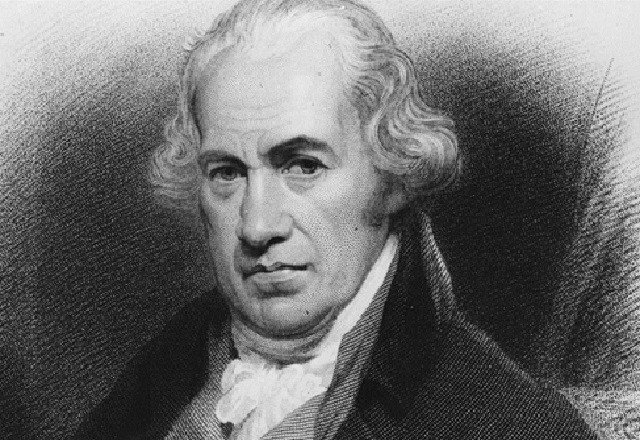 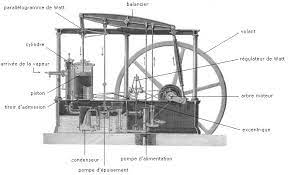 Nationalité 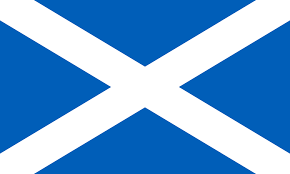 James Watt	machine a vapeur Ingénieur	écossais DescriptionDescriptionJames Watt, né le 19 janvier 1736 à Greenock en Écosse et mort le 25 août 1819 à Heathfield Hall, dans sa maison à Handsworth est un ingénieur écossais dont les améliorations sur la machine à vapeur furent une des étapes clé dans la révolution industrielle. Il a animé la Lunar Society de Birmingham. 